                       Р Е П У Б Л И К А    Б Ъ Л ГА Р И Я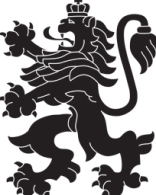                             МИНИСТЕРСТВО  НА  ЗДРАВЕОПАЗВАНЕТО                          РЕГИОНАЛНА  ЗДРАВНА  ИНСПЕКЦИЯ – ВРАЦА      гр. Враца 3000      ул. „Черни Дрин” № 2	     тел: 092/62 63 77    e-mail: rzi@rzi-vratsa.com   ЗАПОВЕД№ РД-01- 219 / 12.8.2021г.На основание чл. 10 от Устройствен правилник на РЗИ във връзка с Национален план за ваксиниране срещу COVID-19 в Република България ОПРЕДЕЛЯМ:Д-р Сашко Александров- гл. експерт  -дирекция НЗБ в РЗИ- Враца за лице, което да извършва имунизации срещу COVID-19 на 14.08.2021 г. (събота) от 09:00 ч. до 13:00 ч.  в имунизационния кабинет на РЗИ-Враца.Д-р Чавдар Манов-директор на дирекция НЗБ в РЗИ-Враца за лице, което да извършва имунизации срещу COVID-19 на 15.08.2021 г. (неделя)  от 09:00 ч. до 13:00 ч.  в имунизационния кабинет на РЗИ-Враца.Контрол по заповедта възлагам на д-р Татяна Тодорова-главен секретар на РЗИ-Враца.Заповедта да бъде качена на интернет страницата на РЗИ-Враца и на информационното табло в сградата на РЗИ-Враца.Копие от настоящата заповед да се предостави на посочените в нея лица за сведение и изпълнение чрез АИС Eventis R7. Д-Р ОРЛИН ДИМИТРОВДиректор на Регионална здравна инспекция-Враца